Hu-Ho the Happily-Hyphenated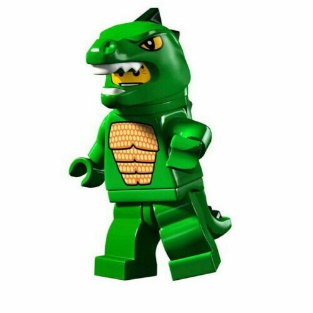 Is it a man eating crocodile (yum-yum?), or a man-eating crocodile (aargh!)? Adding a hyphen can change the meaning of what you are saying and help avoid any misunderstanding.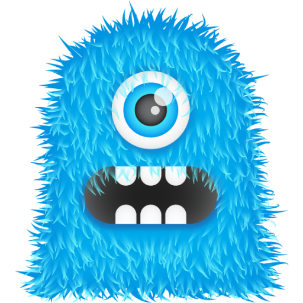 This is Hu-Ho, and she is a monster.As you can see, she is a light-blue monster, not a light, blue monster: 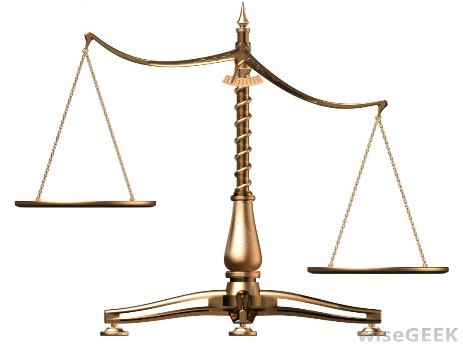 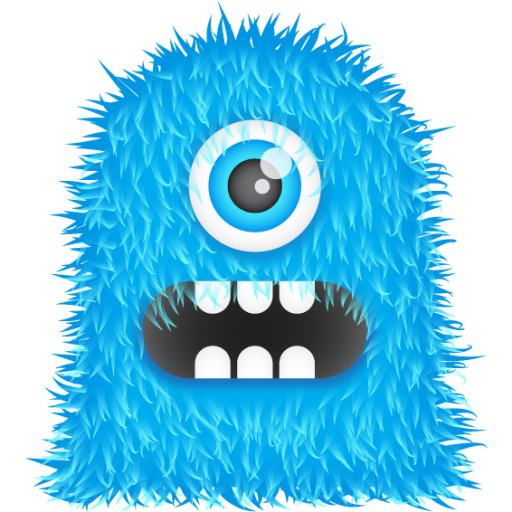 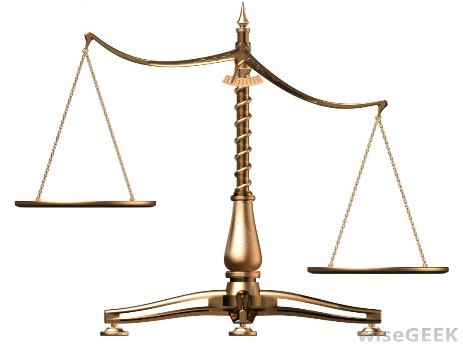 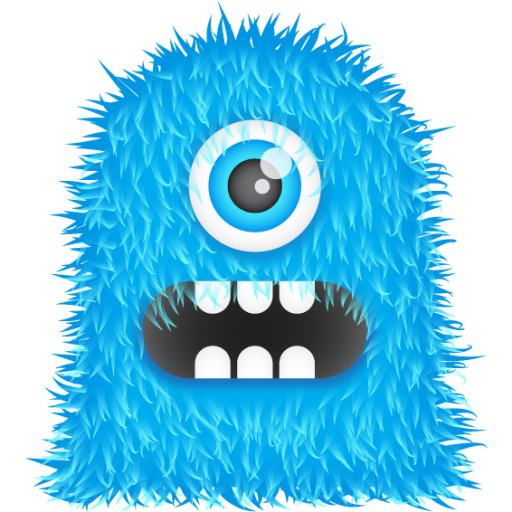 She also has a rock-hard head, razor-sharp teeth and a lightning-quick temper!You need to invent and draw your own monster: think about personality, physical appearance and scary features.I’ve given you a table of words (below) that can be hyphenated to create description, but fell free to find your own.Hu-Ho the Happily-HyphenatedIs it a man eating crocodile (yum-yum?), or a man-eating crocodile (aargh!)? Adding a hyphen can change the meaning of what you are saying and help avoid any misunderstanding.This is Hu-Ho, and she is a monster.As you can see, she is a light-blue monster, not a light, blue monster: She also has a rock-hard head, razor-sharp teeth and a lightning-quick temper!You need to invent and draw your own monster: think about personality, physical appearance and scary features.I’ve given you a table of words (below) that can be hyphenated to create description, but fell free to find your own.Due in 25.11.21lightningquicksuperstrongrazorsharpfunnysmellingtwentythreeredhotfourhundredbadbreathicecoldsugarcoatedblazinghotaxewieldingmaneatingflatfootedtreasurehunterxrayscarylookinghalfheartedDue in 25.11.21lightningquicksuperstrongrazorsharpfunnysmellingtwentythreeredhotfourhundredbadbreathicecoldsugarcoatedblazinghotaxewieldingmaneatingflatfootedtreasurehunterxrayscarylookinghalfhearted